07.11.2019г. на отделении «ОиПП» проведены классные часы в группах 104, 204.Тема классного часа: «День матери».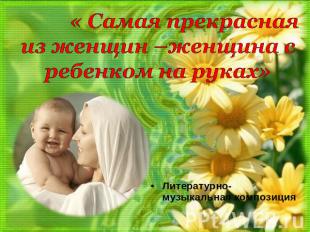 За день до своего рождения ребёнок спросил у Бога: — «Я не знаю, зачем я иду в этот мир. Что я должен делать?»Бог ответил: — «Я подарю тебе ангела, который всегда будет рядом с тобой. Он всё тебе объяснит». 
— «Но как я пойму его, ведь я не знаю его язык?». — «Ангел будет учить тебя своему языку. Он будет охранять тебя от всех бед». 
— «Как и когда я должен вернуться к тебе?» — «Твой ангел скажет тебе всё». 
— «А как зовут моего ангела?» — «Неважно как его зовут, у него много имён. ---    «Ты будешь называть его «Мама».  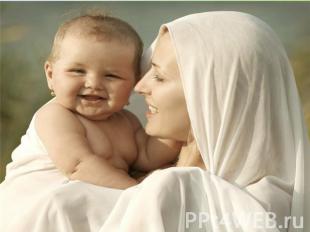 День Матери. Этот праздник - вечности: из поколения в поколение. Для каждого человека мама – самый главный человек в жизни.Данное мероприятие проведено   библиотекарем Коваленко Л.Н. Во время проведения классного часа  использовались такие методы как: показ презентации. 